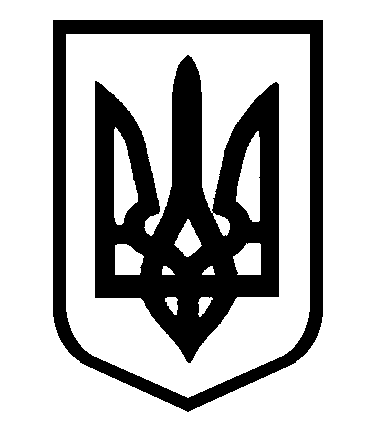 МІНІСТЕРСТВО АГРАРНОЇ ПОЛІТИКИ ТА ПРОДОВОЛЬСТВА УКРАЇНИНАКАЗ13.06.2018                                               Київ                                                     № 270                                                                                  Зареєстровано в Міністерстві                                                              юстиції України                                                                    27 серпня 2018 року                                                            за № 964/32416Про затвердження Вимог до змісту, форми та порядку
надання інформації про харчовий ланцюгВідповідно до статті 34 Закону України «Про державний контроль за дотриманням законодавства про харчові продукти, корми, побічні продукти тваринного походження, здоров’я та благополуччя тварин» та пункту 8 Положення про Міністерство аграрної політики та продовольства України, затвердженого постановою Кабінету Міністрів України від 25 листопада           2015 року № 1119 (із змінами),Н А К А З У Ю:1. Затвердити Вимоги до змісту, форми та порядку надання інформації про харчовий ланцюг, що додаються.2. Департаменту аграрної політики та сільського господарства забезпечити в установленому законодавством порядку подання цього наказу на державну реєстрацію до Міністерства юстиції України.3. Цей наказ набирає чинності з 14 липня 2020 року, але не раніше дати офіційного опублікування. 4. Контроль за виконанням цього наказу залишаю за собою.Перший заступник Міністра                                            Максим МАРТИНЮК